The Geneva Hilkey Scholarship is awarded to a student who plans to attend FAIRMONT STATE UNIVERSITY – cannot be an education major. The GHS Scholarship Committee will review all scholarship applications and choose the candidates, at which point you will be notified if you were chosen to receive an award. Applications must be turned into Ms. Wyatt no later than March 31st. Applicant’s Name: __________________________________	GHS Student #:___________________________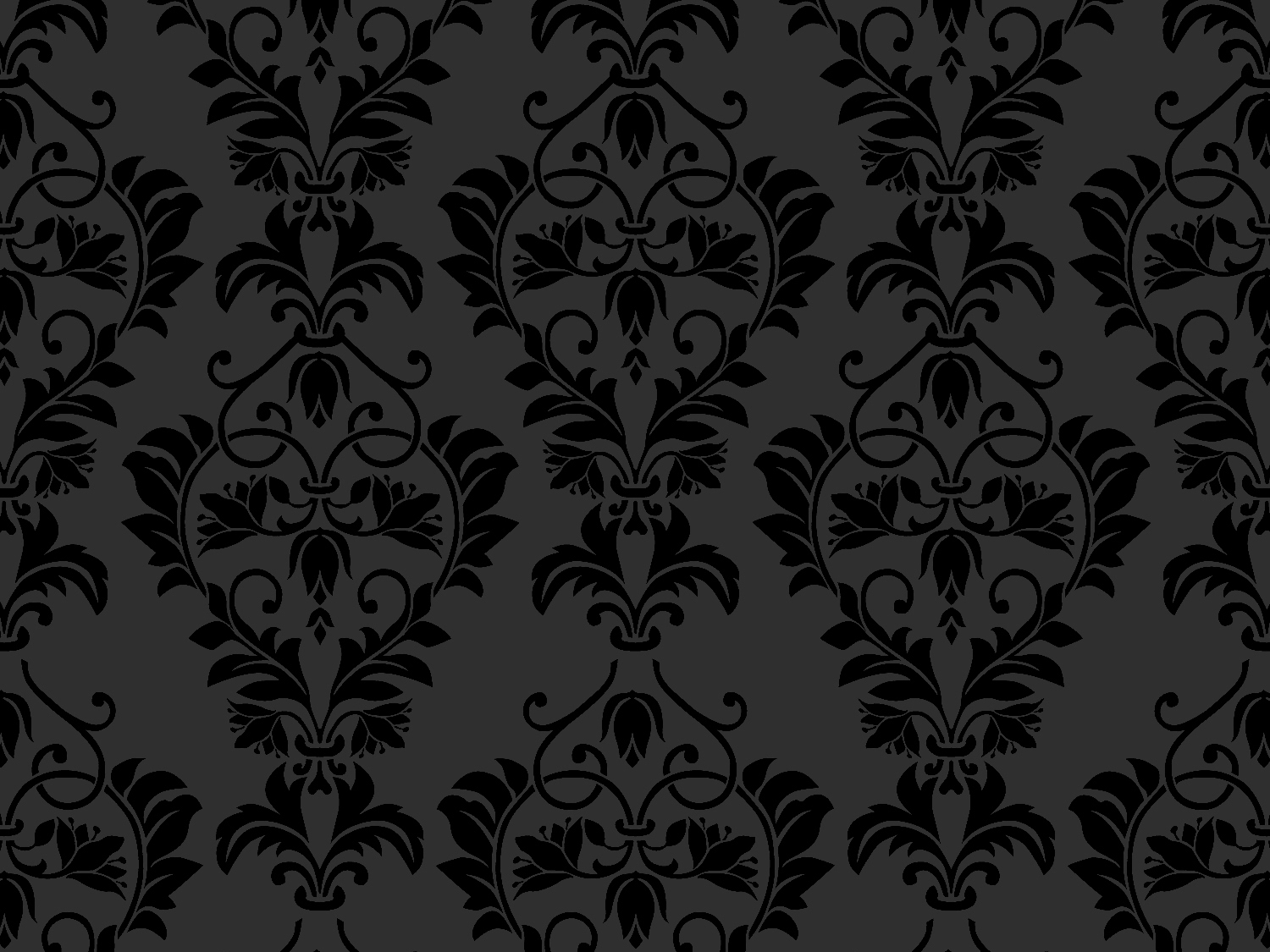 Current Cumulative GPA: (minimum of 2.75 GPA): _______________________________What four-year college/university are you planning to attend? ______________________________________Planned Major: _____________________________________________________________________________				______________________              Applicant’s Signature							        Date